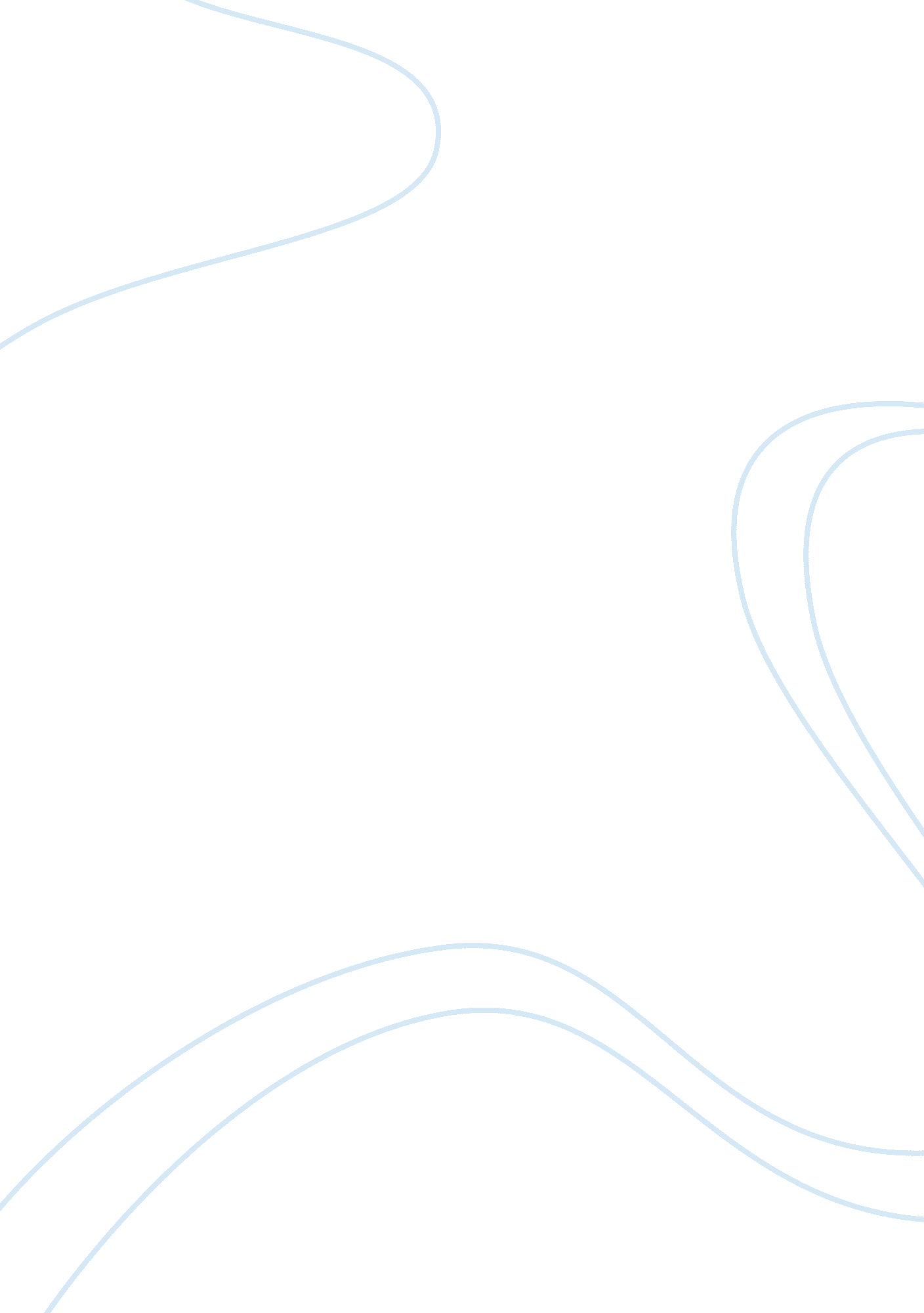 Example of essay on scholarshipEngineering, Aviation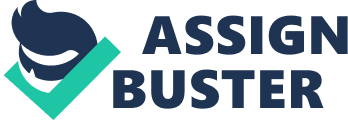 I believe that every person should try to follow her dreams, and only hard work and perseverance can make those dreams come true in real terms. Being privileged to be brought up in a single parent family along with my siblings, I have worked hard to stand against all odds to continue my studies. I believe that hard work pays off, and following this philosophy, I want to meet my career goal of becoming an airport manager. I know that higher education is very much significant to pursue your goals. Hence, I am applying for the Carmelita G. Davis Distinguished Scholarship. I do not want to remain as just a bachelor degree holder due to my financial constraints. I am keen to get myself enrolled in a dual master’s program in management and business administration in aviation at Embry-Riddle Aeronautical University in Arizona. 
As a student, I have worked delicately towards serving my communities at Florida Memorial University as well as Miami Dade through active volunteering. In the past, I had participated in an Alpha Eta Rho aviation fraternity campaign drive on campus, issuing pamphlets to students about the important facts of aviation. Recently, I have participated in volunteer work at the Feeding South Florida to sort and package food items to feed the hungry. Additionally, I also worked as a guide at HistoryMiami museum where during the event of a family fun day, I spoke extensively about the history of aviation in Florida. 
Presently, I am volunteering at Experience Aviation Learning Center for organizing students as well as aviation professionals to attend the National Business Aviation Association (NBAA) 65th Meeting & Convention in Orlando, FL. In addition, I am also the president of the Alpha Eta Rho fraternity as well as the President of the National Society of Collegiate Scholars (NSCS) for the 2013-14 academic years. I strongly believe that these experiences as well as the wonderful learning environment at Florida Memorial University help me develop and expand my leadership and management skills to a large extent in my professional career. 
My greatest achievement in my college was that in spite of all financial woes, I could arrange the tuition money through scholarship funds successfully. Looking forward to 2015, I am confident of being able to get enrolled in the MBA program in Aviation Management at Embry-Riddle Aeronautical University. With an overall GPA of 3. 78, I was placed on the dean’s list. However, I am striving for a 4. 0 GPA. In the spring 2013 semester, I interned in the Legal and Minority Affairs Division of the Miami-Dade Aviation Department. As a woman in aviation, a field in which men are traditionally dominant, I am excited to make a major impact. 
While studying at FMU, I realized that how much a motivating and engaging learning atmosphere can work as a catalyst to enhance one’s character and leadership skills. Thus, paving the way of becoming a global citizen who can enhance the lives of others. My desire to achieve my career goal is not fueled by any kind of selfish ambition. I want that others to reap the benefits from my achievements. I want to sponsor a non-profit organization in the near future with the aim of awarding scholarships in honor of my late grandmother. The foundation will be named the Agnetha Murray scholarship foundation with the motto: Dream It Live It Aviation. I can use this organization to inspire and motivate other young women and men to pursue their dreams in the aviation sector and fly their colours of success and glory with aesthetic pride and honour. 